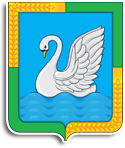 КУРГАНСКАЯ ОБЛАСТЬЛЕБЯЖЬЕВСКИЙ МУНИЦИПАЛЬНЫЙ ОКРУГ КУРГАНСКОЙ ОБЛАСТИАДМИНИСТРАЦИЯ ЛЕБЯЖЬЕВСКОГО МУНИЦИПАЛЬНОГО ОКРУГА КУРГАНСКОЙ ОБЛАСТИП О С Т А Н О В Л Е Н И Еот  7 декабря  2022 года № 1003       р.п.ЛебяжьеО внесении изменений в постановление Администрации Лебяжьевского муниципального округа  от  10 ноября 2021 года № 338   «О  муниципальной программе Лебяжьевского муниципального округа «Управление муниципальным имуществом и земельными ресурсами Лебяжьевского муниципального округа» на 2022-2024 годы»            В соответствии со статьей 36 Устава  Лебяжьевского муниципального округа Курганской области, Администрация Лебяжьевского муниципального округа Курганской областиПОСТАНОВЛЯЕТ:       1.Внести в приложение к  постановлению Администрации Лебяжьевского муниципального округа от  10 ноября 2021 года № 338 «О муниципальной программе Лебяжьевского муниципального округа «Управление муниципальным имуществом и земельными ресурсами Лебяжьевского муниципального округа» на 2022-2024 годы» следующие изменения:                1) В разделе I  слова: «                                                                                                                                                        »заменить словами«»;        2)   пункт 2 подраздела I раздела VIII  дополнить подпунктом 4:«»;      3)  в пункте 5 подраздела II раздела  VIII слова«	                          »заменить словами«       4) пункт 5 подраздела II раздела VIII дополнить подпунктами:5)  в пункте 8 подраздела III раздела  VIII слова«	                          »заменить словами«»;6) пункт 8 подраздела III раздела VIII дополнить подпунктом 4:  «»;     7)  в пункте 9 раздела 7  Программы слова«»	заменить словами «».       2.Обнародовать настоящее постановление в местах  обнародования муниципальных нормативных правовых актов.        3. Настоящее постановление вступает в силу после его официального обнародования.       4. Контроль за выполнением настоящего постановления возложить на начальника отдела экономики и управления муниципальным имуществом Администрации Лебяжьевского муниципального округа.Глава Лебяжьевского муниципального округа Курганской области                                                                                                               А.Р. БАРЧИсп Л.А.МеньщиковаТел.9-08-67Объемы бюджетных ассигнованийобъем   финансирования   Программы   за  счет средств бюджета Лебяжьевского муниципального округа  в  2022  -  2024  годах составит  2070 тыс. рублей, в том числе по  годам:                         2022 год – 1770 тыс. рублей;                         2023год -  150 тыс. рублей;                         2024 год – 150 тыс. рублейОбъемы бюджетных ассигнованийобъем   финансирования   Программы   за  счет средств бюджета Лебяжьевского муниципального округа  в  2022  -  2024  годах составит  4498 тыс. рублей, в том числе по  годам:                         2022 год – 1770 тыс. рублей;                         2023год -  1528 тыс. рублей;                         2024 год – 1200 тыс. рублей.4)  Оформление права собственности Лебяжьевского муниципального округа на вымороченное имущество, в том числе по решению суда 0000Бюджет муниципального округа2022 - 
2024  
годы  2)  организация   работы
по проведению торгов
по   продаже   права
аренды      объектов
недвижимости,       
находящихся        в
муниципальной собственности       
Лебяжьевского муниципального округа3702904040Бюджет муниципального округа2022 - 
2024  
годы  2)  организация   работы
по проведению торгов
по   продаже   права
аренды      объектов
недвижимости,       
находящихся        в
муниципальной собственности       
Лебяжьевского муниципального округа79029019090Бюджет муниципального округа2022 - 
2024  
годы  3) Взносы на капитальный ремонт общего имущества в многоквартирном доме0000Федеральный бюджет     2022 - 
2024  
годы  3) Взносы на капитальный ремонт общего имущества в многоквартирном доме0000Областной бюджет2022 - 
2024  
годы  3) Взносы на капитальный ремонт общего имущества в многоквартирном доме5900340,0250Бюджет муниципального округа2022 - 
2024  
годы  4) Оплата коммунальных услуг за муниципальное имущество0000Федеральный бюджет     2022 - 
2024  
годы  4) Оплата коммунальных услуг за муниципальное имущество0000Областной бюджет2022 - 
2024  
годы  4) Оплата коммунальных услуг за муниципальное имущество11380588,0550Бюджет муниципального округа2022 - 
2024  
годы  5) Осуществление  капитального ремонта  жилого фонда0000Федеральный бюджет     2022 - 
2024  
годы  5) Осуществление  капитального ремонта  жилого фонда2011Областной бюджет2022 - 
2024  
годы  5) Осуществление  капитального ремонта  жилого фонда0000Бюджет муниципального округа2022 - 
2024  
годы  3)  организация работыпо проведению торговпо   продаже   правааренды      земельных участков находящихся        в муниципальной собственности       Лебяжьевского муниципального округа и земельных участков госсобственность на которые не разграничена68068000Бюджет муниципального округа2022 - 
2024  
годы  3  организация работыпо проведению торговпо   продаже   правааренды      земельных участков находящихся        в муниципальной собственности       Лебяжьевского муниципального округа и земельных участков госсобственность на которые не разграничена1180680300200Бюджет муниципального округа2022 - 
2024  
годы  4) Проведение комплексных кадастровых работ на территории Лебяжьевского муниципального округа0000Федеральный бюджет     2022 - 
2024  
годы  4) Проведение комплексных кадастровых работ на территории Лебяжьевского муниципального округа0000Областной бюджет2022 - 
2024  
годы  4) Проведение комплексных кадастровых работ на территории Лебяжьевского муниципального округа0000Бюджет муниципального округа2022 - 
2024  
годы  Всего по Программе        0000Федеральный бюджет     2022-2024 годыВсего по Программе        0000Областной бюджет2022-2024 годыВсего по Программе        20701770150150Бюджет муниципального округа2022-2024 годыВсего по Программе        0000Федеральный бюджет     2022-2024 годыВсего по Программе        2011Областной бюджет2022-2024 годыВсего по Программе        4718177015281200Бюджет муниципального округа2022-2024 годы